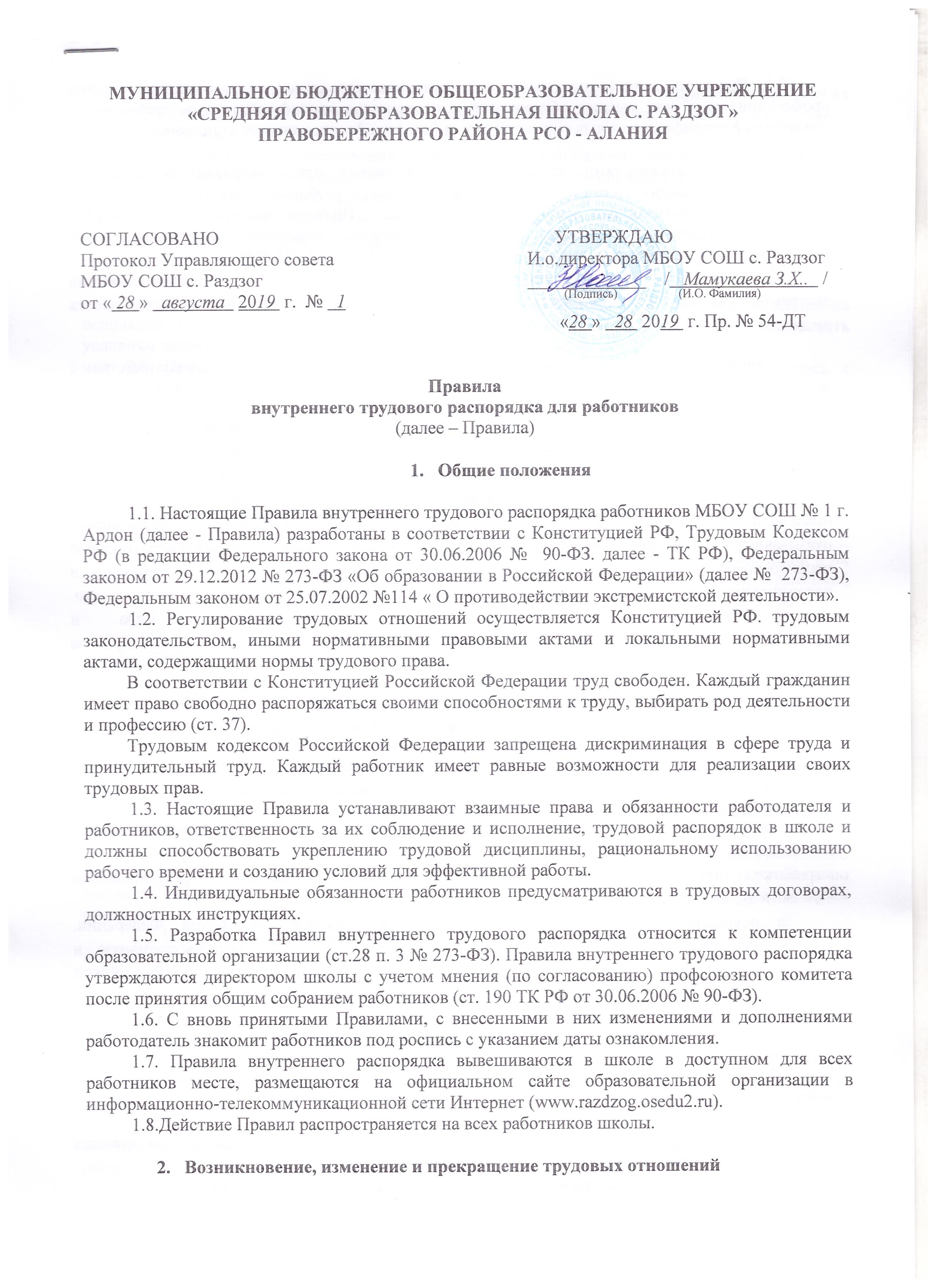 2.1. Право на занятие педагогической деятельностью имеют лица, имеющие среднее профессиональное или высшее образование и отвечающие квалификационным требованиям, указанным в квалификационных справочниках, и (или) профессиональным стандартам (ст. 46 п.1 № 273-ФЗ).Наряду с должностями педагогических работников предусматриваются должности инженерно-технических, административно-хозяйственных, учебно-вспомогательных и иных работников, осуществляющих вспомогательные функции. Право на занятие этих должностей имеют лица, отвечающие квалификационным требованиям, указанным в квалификационных справочниках, и (или) профессиональным стандартам (ст. 52 п.1 № 273-ФЗ).2.1.1 Статьей 331 Трудового кодекса РФ и ст.15 ФЗ от25.07.2002 №114 « О противодействии экстремистской деятельности» определено, что к  педагогической деятельности не допускаются лица: - лишенные    права    заниматься    педагогической    деятельностью    в соответствии с вступившим в законную силу приговором суда;-	имеющие или имевшие судимость, подвергавшиеся уголовному
преследованию (за исключением лиц, уголовное преследование в отношении
которых прекращено по реабилитирующим основаниям) за преступления
против жизни и здоровья, свободы, чести и достоинства личности (за
исключением незаконной госпитализации в медицинскую организацию,
оказывающую психиатрическую помощь в стационарных условиях, оскорбления  и клеветы),половой неприкосновенности и половой свободы личности, против семьи и
несовершеннолетних, здоровья населения и общественной нравственности,
основ конституционного строя и безопасности государства, мира и
безопасности человечества, а также против общественной безопасности, за
исключением случаев, предусмотренных частью третьей статьи 331 ТК РФ;-	имеющие неснятую или непогашенную судимость за иные умышленные
тяжкие и особо тяжкие преступления, не указанные в абзаце третьем настоящей
части;- признанные недееспособными в установленном федеральным законом порядке;-	имеющие заболевания, предусмотренные перечнем, утверждаемым
федеральным органом исполнительной власти, осуществляющим функции по
выработке государственной политики и нормативно-правовому регулированию
в области здравоохранения. За осуществление экстремистской деятельности граждане Российской Федерации, иностранные граждане и лица без гражданства несут уголовную, административную и  гражданско-правовую ответственность в установленном законодательством Российской Федерации порядке.2.2. Прием на работу и увольнение с работы директора школы осуществляется Управление  образования, а педагогических работников, заместителей директора, иных работников – директором школы. 2.3. При приеме на работу администрация образовательной организации обязана потребовать от поступающего следующие документы (ст. 65 ТК РФ):2.3.1. Паспорт или иной документ, удостоверяющий личность.2.3.2. Трудовую книжку, за исключением случаев, когда трудовой договор заключается впервые или работник поступает на работу на условиях совместительства.2.3.3. Страховое свидетельство государственного пенсионного страхования.2.3.4. Документы воинского учета - для военнообязанных и лиц, подлежащих призыву на военную службу, за исключением случаев, когда работник поступает на работу на условиях совместительства. 2.3.5. Документ об образовании, о квалификации или наличии специальных знаний - при поступлении на работу, требующую специальных знаний или специальной подготовки.2.3.6. Свидетельство о постановке на учет в налоговом органе (ИНН).2.3.7. Справка из УВД со сведениями об отсутствии судимости.2.4. При заключении трудового договора впервые трудовая книжка и страховое свидетельство государственного пенсионного страхования оформляются образовательной организацией.2.5. Прием на работу оформляется приказом (распоряжением) работодателя, изданным на основании заключенного трудового договора. Содержание приказа должно соответствовать условиям заключенного трудового договора. 2.6. Приказ работодателя о приеме на работу объявляется работнику под роспись в трехдневный срок со дня подписания трудового договора.2.7. Все лица, поступающие на работу в школу, подлежат обязательному медицинскому освидетельствованию при заключении трудового договора .2.8. При заключении трудового договора соглашением сторон может быть обусловлено испытание работника в целях проверки его соответствия поручаемой работе.2.9. Условие об испытании должно быть указано в трудовом договоре.2.10. Отсутствие в трудовом договоре условия об испытании означает, что работник принят без испытания.Срок испытания не может превышать трех месяцев, а для руководителей организаций и их заместителей – шести месяцев. В срок испытания не засчитываются период временной нетрудоспособности работника и другие периоды, когда он фактически отсутствовал на работе.2.11. При приеме на работу работодатель обязан:2.11.1. Ознакомить работника с коллективным договором, с действующими в школе правилами внутреннего трудового распорядка и другими принятыми в организации локальными нормативными правовыми актами, имеющими отношение к трудовой функции работника. 211.2. Проинструктировать по охране труда и технике безопасности, производственной санитарии и гигиене, противопожарной и экологической безопасности, организации охраны жизни и здоровья детей с оформлением инструктажа в журнале установленного образца.2.11.3. Прекращение трудового договора может иметь место только по основаниям, предусмотренным законодательством.2.11.4. Работники имеют право расторгнуть трудовой договор, заключенный на неопределенный срок, предупредив об этом администрацию письменно за две недели.2.11.5. Срочный трудовой договор подлежит расторжению досрочно по требованию работника в случае его болезни или инвалидности, препятствующих выполнению работы по договору, нарушения администрацией законодательства о труде и по другим уважительным причинам.2.11.6. Увольнение работников, являющихся членами профсоюза, по пункту 2, подпункту «б» пункта 3 и пункту 5 статьи 81 ТК, производится с учетом мотивированного мнения выборного профсоюзного органа в соответствии со ст. 373 ТК РФ. При проведении аттестации, которая может послужить основанием для увольнения работников в соответствии с подпунктом «б» пункта 3 статьи 81 ТК РФ, в состав аттестационной комиссии в обязательном порядке включается член комиссии от профсоюзного комитета.2.11.7. Порядок учета мотивированного мнения выборного профсоюзного органа при расторжении трудового договора по инициативе администрации регламентируется статьей 373 ТК РФ.2.11.8. Администрация вправе расторгнуть трудовой договор не позднее одного месяца со дня   получения   мотивированного   мнения   соответствующего   выборного профсоюзного органа.2.11.9. Руководитель образовательной организации может быть уволен с должности органом, который его назначил (учредителем)2.11.10. Увольнение по результатам аттестации педагогических работников, а также в случае ликвидации, реорганизации организации, сокращения численности или штата работников допускается, если невозможно перевести работника с его согласия на другую работу.2.11.11.Увольнение педагогических работников в связи с сокращением объема работы (учебной нагрузки) может производиться только по окончании учебного года.2.11.12.В день увольнения администрация школы обязана выдать работнику его трудовую книжку с внесенной в нее записью об увольнении и произвести с ним окончательный расчет. Записи о причинах увольнения в трудовую книжку должны производиться в точном соответствии с формулировками действующего законодательства со ссылкой на соответствующую статью, пункт закона.   2.11.13. Дополнительным основанием прекращения трудового договора с педагогическим работником являются:повторное в течение одного года грубое нарушение Устава школы;применение, в том числе однократное, методов воспитания, связанных с  физическим насилием над личностью обучающегося, воспитанника; (ст. 336 п.п.1,2)2.11.14. Днем увольнения считается последний день работы.Права и свободы педагогических работников, гарантии их реализации3.1. Педагогическим работникам предоставляются права и свободы, меры социальной поддержки, направленные на обеспечение их высокого профессионального уровня, условий для эффективного выполнения профессиональных задач, повышение социальной значимости, престижа педагогического труда.3.2. Педагогические работники пользуются следующими академическими правами и свободами:свобода преподавания, свободное выражение своего мнения, свобода от вмешательства в профессиональную деятельность;свобода выбора и использования педагогически обоснованных форм, средств, методов обучения и воспитания;право на творческую инициативу, разработку и применение авторских программ и методов обучения и воспитания в пределах реализуемой образовательной программы, отдельного учебного предмета, курса, дисциплины (модуля);право на выбор учебников, учебных пособий, материалов и иных средств обучения и воспитания в соответствии с образовательной программой и в порядке, установленном законодательством об образовании;право на участие в разработке образовательных программ, в том числе учебных планов, календарных учебных графиков, рабочих учебных предметов, курсов, дисциплин (модулей), методических материалов и иных компонентов образовательных программ;право на осуществление научной, научно-технической, творческой, исследовательской деятельности, участие в экспериментальной и международной деятельности, разработках и во внедрении инноваций;право на бесплатное пользование библиотекой и информационными ресурсами школы, а также доступ к информационно-телекоммуникационным сетям и базам данных, учебным и методическим материалам, материально-техническим средствам обеспечения образовательной деятельности, необходимым для качественного осуществления педагогической, научной или исследовательской деятельности в школе;право на бесплатное пользование образовательными, методическими и научными услугами в порядке, установленном законодательством Российской Федерации или локальными нормативными актами;право на участие в управлении школой, в том числе в коллегиальных органах управления, в порядке, установленном Уставом школы;право на участие в обсуждении вопросов, относящихся к деятельности школы, в том числе через органы управления и общественные организации;право на объединение в общественные профессиональные организации в формах и в порядке, которые установлены законодательством Российской Федерации;право на обращение в комиссию по урегулированию споров между участниками образовательных отношений;право на защиту профессиональной чести и достоинства, на справедливое и объективное расследование нарушения норм профессиональной этики педагогических работников.3.3. Академические права и свободы должны осуществляться с соблюдением прав и свобод других участников образовательных отношений, требований законодательства Российской Федерации, норм профессиональной этики педагогических работников, закрепленных в локальных нормативных актах школы.3.4. Педагогические работники имеют следующие трудовые права и социальные гарантии:право на сокращенную продолжительность рабочего времени;право на дополнительное профессиональное образование по профилю педагогической деятельности не реже чем один раз в три года;право на ежегодный основной удлиненный оплачиваемый отпуск, продолжительность которого определяется Правительством Российской Федерации;право на длительный отпуск сроком до одного года не реже чем через каждые десять лет непрерывной педагогической работы в порядке, установленном федеральным органом исполнительной власти, осуществляющим функции по выработке государственной политики и нормативно-правовому регулированию в сфере образования;право на досрочное назначение трудовой пенсии по старости в порядке, установленном законодательством Российской Федерации;право на своевременную и в полном объеме выплату заработной платы в соответствии со своей квалификацией, сложностью труда, количеством и качеством выполненной работы не позднее 15 календарных дней со дня окончания периода, за который она начислена.(аванс до 20 числа текущего месяца, заработная плата не позднее 10 числа следующего за отчетным периодом месяца)право на предоставление педагогическим работникам, состоящим на учете в качестве нуждающихся в жилых помещениях, вне очереди жилых помещений по договорам социального найма, право на предоставление жилых помещений специализированного жилищного фонда;иные трудовые права, меры социальной поддержки, установленные федеральными законами и законодательными актами субъектов Российской Федерации.Обязанности и ответственность педагогических работников и администрации (ст. 48, 49 № 273-ФЗ; ст. 21, 22 ТК РФ № 90)4.1. Педагогические работники обязаны:осуществлять свою деятельность на высоком профессиональном уровне, обеспечивать в полном объеме реализацию преподаваемого учебного предмета, курса, дисциплины (модуля) в соответствии с утвержденной рабочей программой;соблюдать правовые, нравственные и этические нормы, следовать требованиям профессиональной этики;уважать честь и достоинство обучающихся и других участников образовательных отношений;развивать у обучающихся познавательную активность, самостоятельность, инициативу, творческие способности, формировать гражданскую позицию, способность к труду и жизни в условиях современного мира, формировать у обучающихся культуру здорового и безопасного образа жизни;применять педагогически обоснованные и обеспечивающие высокое качество образования формы, методы обучения и воспитания;учитывать особенности психофизического развития обучающихся и состояние их здоровья, соблюдать специальные условия, необходимые для получения образования лицами с ограниченными возможностями здоровья, взаимодействовать при необходимости с медицинскими организациями;систематически повышать свой профессиональный уровень;проходить не реже одного раза в 5 лет аттестацию на соответствие занимаемой должности или квалификационную категорию (первую, высшую) в порядке, установленном законодательством об образовании;проходить в соответствии с трудовым законодательством предварительные при поступлении на работу и периодические медицинские осмотры, а также внеочередные медицинские осмотры по направлению работодателя;проходить в установленном законодательством Российской Федерации порядке обучение и проверку знаний и навыков в области охраны труда;соблюдать Устав школы, правила внутреннего трудового распорядка, другие локальные нормативные акты.4.2. Педагогическим работникам запрещается использовать образовательную деятельность для политической агитации, принуждения обучающихся к принятию политических, религиозных или иных убеждений либо отказу от них, для разжигания социальной, расовой, национальной или религиозной розни, для агитации, пропагандирующей исключительность, превосходство либо неполноценность граждан по признаку социальной, расовой, национальной, религиозной или языковой принадлежности, их отношения к религии, в том числе посредством сообщения обучающимся недостоверных сведений об исторических, о национальных, религиозных и культурных традициях народов, а также для побуждения обучающихся к действиям, противоречащим Конституции Российской Федерации.4.3. Педагогический работник не вправе оказывать платные образовательные услуги обучающимся в данной Школе, если это приводит к конфликту интересов педагогического работника.4.3.1. В дополнение к учебной нагрузке при согласии работника приказом директора школы на него могут быть возложены другие образовательные функции (классное руководство, заведование учебным кабинетом и т.д.)4.4. Администрация общеобразовательной организации обязана: 4.4.1. Осуществлять руководство школы в соответствии с ее Уставом и Законодательством РФ.4.4.2. Обеспечивать системную образовательную (учебно-воспитательную) и административно - хозяйственную работу организации.4.4.3. Определять стратегию, цели и задачи развития школы, принимать решение о программном планировании ее работы.4.4.4. Совместно с Управляющим советом школы осуществлять разработку, утверждение и внедрение образовательных программ, программ развития школы, учебных планов, курсов, дисциплин, годовых календарных учебных графиков, Устава, правил внутреннего трудового распорядка и др.4.4.5. Определять структуру управления организации, штатное расписание.4.4.6. Решать научные, учебно-методические, административные, финансовые, хозяйственные и иные вопросы.4.4.7. Планировать, координировать и контролировать работу структурных подразделений, педагогических и других работников организации.4.4.8. Осуществлять прием на работу, подбор и расстановку педагогических кадров и других работников.4.4.9. Обеспечивать соблюдение работниками школы обязанностей, возложенных на них Уставом школы и правилами внутреннего трудового распорядка, должностными инструкциями.4.4.10. Определять должностные обязанности работников, создавать условия для систематического повышения работниками школы квалификации, профессионального мастерства, своевременно подводить итоги, поощрять передовых работников с учетом мнения трудового коллектива, повышать роль морального и материального стимулирования труда, создать трудовому коллективу необходимые условия для выполнения ими своих полномочий.4.4.11. Проводить аттестацию педагогических работников, создавать необходимые условия для совмещения работы с обучением в учебных заведениях.4.4.12. Способствовать созданию в трудовом коллективе деловой творческой обстановки, поддерживать и развивать инициативу и активность работников. 4.4.13. Обеспечивать их участие в управлении школой, в полной мере используя собрания трудового коллектива, производственные совещания и различные формы общественной деятельности.4.4.14. Своевременно рассматривать заявления работников.4.4.15. Правильно организовать труд работников школы  в соответствии с их специальностью и квалификацией, закрепить за каждым из них определенное рабочее место.4.4.16. Обеспечить исправное состояние оборудования, охрану здоровья и безопасные условия труда.4.4.17. Обеспечить соблюдение трудовой и производственной дисциплины, своевременно применять меры воздействия к нарушителям трудовой дисциплины, учитывая при этом мнение коллектива.4.4.18. Не допускать к исполнению своих обязанностей  работника, появившегося на работе в нетрезвом состоянии, принять к нему соответствующие меры согласно действующему законодательству.4.4.19. Создать нормальные санитарно-гигиенические условия (освещенность рабочего места, температурный режим, электробезопасность и т.д.).4.4.20. Своевременно производить ремонт общеобразовательной организации, добиваться эффективной работы технического персонала.4.4.21. Обеспечивать сохранность имущества школы, охрану жизни и здоровья сотрудников и обучающихся.4.4.22. Обеспечивать систематический контроль за соблюдением условий оплаты труда работников и расходованием фонда заработной платы. 4.4.23. Чутко относиться к повседневным нуждам работников школы, обеспечивать предоставление им установленных льгот и преимуществ, при возможности содействовать улучшению их жилищно-бытовых условий.4.5. Администрация общеобразовательной организации несет ответственность за жизнь и здоровье обучающихся во время пребывания их в школе и участия в мероприятиях, организуемых общеобразовательной организацией. Обо всех случаях травматизма сообщать в соответствующие органы образования в установленном порядке.Рабочее время и  его  использование  (ст. 333 ТК РФ № 90-ФЗ; ст. 47   п.6, 9 № 273-ФЗ)5.1. В школе установлена шестидневная рабочая неделя с одним выходным днем. Начало занятий в 8-30.5.2. Для педагогических работников устанавливается сокращенная продолжительность рабочего времени не более 36 часов для женщин и не более 40 часов для мужчин в неделю.5.3. Рабочее время педагогических работников определяется должностными обязанностями, возлагаемыми на них трудовым договором в соответствии с графиками работы и расписанием занятий, коллективным договором, Правилами внутреннего трудового распорядка, иными локальными нормативными актами. В рабочее время педагогических работников в зависимости от занимаемой должности включается учебная, воспитательная работа, индивидуальная работа с обучающимися, творческая и исследовательская работа, а также другая педагогическая работа, предусмотренная трудовыми (должностными) обязанностями и (или) индивидуальным планом, методическая, подготовительная, организационная, диагностическая, работа по ведению мониторинга, работа, предусмотренная планами воспитательных, физкультурно-оздоровительных, спортивных, творческих и иных мероприятий, проводимых с обучающимися. Конкретные трудовые (должностные) обязанности педагогических работников определяются трудовыми договорами и должностными инструкциями. Соотношение учебной и другой педагогической работы в пределах рабочей недели или учебного года определяется соответствующим локальным нормативным актом с учетом количества часов по учебному плану, специальности и квалификации работника.5.4. Учебная нагрузка педагогическим работникам на новый учебный год устанавливается директором школы до ухода работников в отпуск. При этом учитывается неполная учебная нагрузка (менее одной ставки) возможна только при согласии работника школы, которое должно быть выражено в письменной форме. 5.5. Расписание уроков утверждается администрацией по согласованию с ПК с учетом соблюдения Санитарно-эпидемиологических правил и нормативов, педагогической целесообразности и максимальной экономии времени учителя.5.6. Продолжительность рабочего дня административно-хозяйственного, обслуживающего и учебно-вспомогательного  персонала определяется графиком, составленным с соблюдением установленной продолжительности рабочего времени за неделю и утверждается администрацией школы. В графике указываются часы работы и перерыва для отдыха и приема пищи.  График работ утверждается директором школы с учетом мнения выборного органа первичной профсоюзной организации и предусматривает время начала и окончания работы, перерыв для отдыха и питания (не менее 30 минут и не более 2 часов), для педагогических работников, выполняющих свои обязанности непрерывно в течение рабочего дня, перерыв для приёма пищи не устанавливается.5.7. Работа в праздничные и выходные дни запрещена. Привлечение работников к работе в выходные и нерабочие, праздничные дни производится с их письменного согласия в следующих случаях (ст. 113 ТК РФ):5.7.1. Для предотвращения производственной аварии, катастрофы, устранения последствий производственной аварии, катастрофы либо стихийного бедствия.5.7.2. Для предотвращения несчастных случаев, уничтожения или порчи имущества.5.7.3. Для выполнения заранее непредвиденных работ, от срочного выполнения которых зависит в дальнейшем нормальная работа школы.5.7.4. Дни отдыха за дежурство или работу в выходные и праздничные дни предоставляются в порядке, предусмотренном действующим законодательством (ст.112, п.2 ст.153 ТКРФ).5.8. Администрация привлекает педагогических работников к дежурству по школе в соответствии с графиком.Дежурство начинается за 20 минут до начала занятий и продолжается  20 минут после окончания уроков. График дежурства утверждается директором школы по согласованию с ПК. График вывешивается на видном месте. 5.9. Время осенних, зимних и весенних каникул, не совпадающее с  очередным отпуском, является рабочим временем педагогических работников. В эти периоды они привлекаются администрацией школы к педагогической и организационной работе в пределах времени, не превышающего их учебной нагрузки до начала каникул. В каникулярное время учебно-вспомогательный и обслуживающий персонал школы привлекается к выполнению хозяйственных работ (мелкий ремонт, работа на территории школы и др.), в пределах установленного им рабочего времени.5.10. Общее собрание коллектива школы проводится не реже двух раз в год. Заседание педсовета проводится один раз в учебную четверть. Занятия методических объединений не реже одного раза в четверть. Общие родительские собрания созываются не реже двух раз в год, классные - не реже четырех раз в год.5.11. Общие собрания, производственные совещания, методические объединения, педагогические советы должны проводиться в пределах двух часов, родительские собрания -1,5 часов, собрания школьников -1 часа, кружки, секции -1,5 часов. Время проведения собраний, совещаний определяется в соответствии с режимом школы.5.12. График предоставления отпусков устанавливается администрацией школы по согласованию с ПК до 05.02. текущего года.5.13. Педагогическим работникам, имеющим объем учебной нагрузки 18   часов,  может быть установлен один свободный от проведения занятий день в неделю для методической работы и повышения квалификации. В этот день педагог может отсутствовать на рабочем месте, за исключением случаев проведения общих собраний работников, педагогических и методических советов, общешкольных плановых и других мероприятий5.14. Педагогическим и другим работникам школы запрещается:5.14.1. Изменять расписание уроков и график работы.5.14.2. Отменять, удлинять или сокращать продолжительность уроков и перемен между ними.5.14.3. Удалять обучающегося с уроков.5.14.4. Курить в помещениях школы.5.14.5. Отвлекать обучающихся на работы, не связанные с учебным процессом.5.15. Посторонние лица могут присутствовать на уроке только с разрешения директора или его заместителя. Вход в класс после начала урока разрешается в исключительных случаях только директору школы и его заместителю. 5.16. Не разрешается делать замечания педагогическим работникам по поводу их работы во время уроков и в присутствии обучающихся.5.17. Педагогическим работникам, участвующим в проведении единого государственного экзамена в рабочее время и освобожденным от основной работы на период проведения единого государственного экзамена, предоставляются гарантии и компенсации, установленные трудовым законодательством и иными актами, содержащими нормы трудового права. Педагогическим работникам, участвующим в проведении единого государственного экзамена, выплачивается компенсация за работу по подготовке и проведению единого государственного экзамена. Размер и порядок выплаты указанной компенсации устанавливаются за счет бюджетных ассигнований, выделяемых на проведение единого государственного экзамена.Поощрения за успехи в работе6.1. 3а образцовое выполнение трудовых обязанностей, успехи в обучении и воспитании детей, продолжительную и безупречную работу, новаторство в труде и за достижения в работе применяются следующие поощрения:6.1.1. Объявление благодарности.6.1.2. Выдача премии.6.1.3. Награждение ценным подарком.6.1.4. Награждение почетной грамотой.6.1.5. Представление к званию лучшего по профессии.6.2. Поощрения объявляются в приказе, доводятся до сведения всего коллектива школы и заносятся в трудовую книжку.6.3. За особые трудовые заслуги работники школы представляются к награждению орденами и медалями, присвоению почетных званий.6.4. Работникам, успешно и добросовестно выполняющим свои трудовые обязанности, предоставляются в первую очередь преимущества и льготы в области жилищно-бытового обслуживания. При применении мер общественного, морального и материального поощрения, при представлении работников к государственным наградам и почетным званиям учитывается мнение трудового коллектива.Ответственность за нарушение трудовой дисциплины7.1. Нарушение трудовой дисциплины, т.е. неисполнение или ненадлежащее исполнение по вине работника обязанностей, возложенных на него трудовым договором, Уставом школы, правилами внутреннего трудового распорядка, должностными инструкциями, влечет за собой применение мер, предусмотренных действующим законодательством.7.2. За нарушение трудовой дисциплины администрация применяет следующие дисциплинарные  взыскания:замечание;выговор;увольнение по соответствующим основаниям.7.3. Основаниями прекращения трудового договора с педагогическим работником школы являются:1) повторное в течение одного года грубое нарушение Устава образовательной организации;2) применение, в том числе однократное, методов воспитания, связанных с физическим и (или) психическим насилием над личностью обучающегося, воспитанника или работника;3) неоднократное неисполнение работником без уважительных причин трудовых обязанностей; 4) однократное, грубое нарушение работником трудовых обязанностей:а) появление на работе в нетрезвом состоянии, в состоянии наркотического или токсического опьянения;б) прогула (отсутствие на рабочем месте без уважительных причин более четырех часов подряд в течение рабочего дня);в) совершение по месту работы хищения (в том числе мелкого) чужого имущества, растраты, умышленного его уничтожения или повреждения, установленных вступившим в законную силу приговором суда или постановлением органа, уполномоченного на применение административных взысканий;г) нарушение работником требований по охране труда, если это нарушение повлекло за собой тяжкие последствия (несчастный случай на производстве, авария, катастрофа) либо заведомо создавало реальную угрозу наступления таких последствий;5) совершение противоправных действий работником, непосредственно обслуживающим денежные или товарные ценности, если эти действия дают основания для утраты доверия к нему работодателя;6) совершение работником, выполняющим воспитательные функции, аморального проступка, несовместимого с продолжением данной работы;7) утрата доверия со стороны администрации, обучающихся, учителей и членов коллектива;8) невыполнение без уважительных причин распоряжений, постановлений и приказов администрации.7.4. Дисциплинарные взыскания к директору применяются районным Управлением образования.7.5. До применения взыскания от нарушителя трудовой дисциплины должны быть затребованы объяснения в письменной форме. Отказ работника дать объяснения не может служить препятствием для применения дисциплинарного взыскания. Дисциплинарное взыскание не может быть применено позднее шести месяцев со дня совершения проступка и одного месяца со дня его обнаружения, не считая времени болезни работника или пребывания его в отпуске, а также времени, необходимого на учет мнения профсоюзного комитета, по результатам ревизии или проверки финансово-хозяйственной деятельности или аудиторской проверки взыскание может быть применено не позднее двух лет со дня его совершения. В указанные сроки не включается время производства по уголовному делу.7.6. За каждое нарушение трудовой дисциплины может быть применено только одно дисциплинарное взыскание. При применении взыскания должны учитываться тяжесть совершенного проступка, обстоятельства, при которых он совершен, предыдущая работа и поведение работника.7.7. Приказ (распоряжение) о применении дисциплинарного взыскания с указанием мотивов его применения объявляется (сообщается) работнику, подвергнутому взысканию, под роспись в трехдневный срок. Приказ (распоряжение) в необходимых случаях доводится до сведения работников школы.Отпуска (ст. 114-128, 334, 335 ТК)8.1. Продолжительность отпусков по категориям работников:Работникам предоставляются ежегодные отпуска с сохранением места работы (должности) и среднего заработка.Ежегодный основной оплачиваемый отпуск предоставляется работникам продолжительностью не менее 28 календарных дней. Ежегодный основной оплачиваемый отпуск продолжительностью более 28 календарных дней (удлиненный отпуск) предоставляется работникам в соответствии с ТК РФ и иными федеральными законами.8.2. Ежегодные дополнительные оплачиваемые отпуска (ст. 116-120 ТК РФ)Ежегодные дополнительные оплачиваемые отпуска предоставляются:8.2.1. Работникам с ненормированным рабочим днем.8.2.2. Работникам, работающим в районах Крайнего Севера и приравненных к ним местностям.8.2.3. Работникам, имеющим особый характер работы.8.2.4. Работникам, занятым на работах с  вредными и опасными условиями труда. (Перечни производств, работ, профессий и должностей, работа в которых дает право на дополнительный оплачиваемый отпуск, утверждается Правительством РФ).Продолжительность основного и дополнительных оплачиваемых отпусков работников исчисляется в календарных днях и максимальным пределом не ограничивается.  Нерабочие праздничные дни, приходящиеся на период отпуска, в число календарных дней отпуска не включаются и не оплачиваются. При исчислении общей продолжительности ежегодного оплачиваемого отпуска дополнительные отпуска суммируются с ежегодным оплачиваемым отпуском (ст. 120 ТК РФ).8.3. Порядок предоставления ежегодных оплачиваемых отпусков (ст. 122 ТК РФ).Оплачиваемый отпуск должен предоставляться работнику ежегодно.Право на использование отпуска за первый год работы возникает у работника по истечении шести месяцев его непрерывной работы в данной организации. До истечения шести месяцев непрерывной работы оплачиваемый отпуск по заявлению работника должен быть предоставлен:женщинам - перед отпуском по беременности и родам или непосредственно после него;работникам в возрасте до восемнадцати лет;работникам, усыновившим ребенка (детей) в возрасте до трех месяцев.Очередность предоставления оплачиваемых отпусков (ст.123 ТК РФ) определяется ежегодно в соответствии с графиком отпусков, утверждаемым работодателем с учетом мнения выборного профсоюзного органа данной организации не позднее, чем за две недели до наступления календарного года.График отпусков обязателен как для работодателя, так и для работника. О времени начала отпуска работник должен быть извещен не позднее, чем за две недели до его начала.8.4. Отпуск без сохранения заработной платы (ст. 128 ТК РФ).По семейным обстоятельствам и другим уважительным причинам работнику по его письменному заявлению может быть предоставлен отпуск без сохранения заработной платы, продолжительность которого определяется по соглашению между работником и работодателем.Работодатель обязан на основании письменного заявления работника предоставить отпуск без сохранения заработной платы:участникам  ВОВ – до 35 календарных дней в году;работающим пенсионерам по старости (по возрасту) - до 14 календарных дней в году;родителям и женам (мужьям) военнослужащих, погибших или умерших вследствие ранения, контузии или увечья, полученных при исполнении обязанностей военной службы, либо вследствие заболевания, связанного с прохождением военной службы - до 14 календарных дней в году; работающим инвалидам - до 60 календарных дней в году;работникам в случаях рождения ребенка, регистрации брака, смерти близких родственников – до пяти календарных дней.8.5. Длительный отпуск педагогических работников (ст. 335ТК РФ).8.5.1. Педагогические работники ОО не реже, чем через каждые 10 лет непрерывной преподавательской работы имеют право на длительный отпуск сроком до одного года, порядок и условия предоставления которого определяются учредителем или Уставом школы.Охрана труда9.1. Опасные и вредные производственные факторыСогласно типовому перечню работ с тяжелыми и вредными условиями труда в школе  выделен ряд работ, которые можно считать видами работ с опасными и вредными производственными факторами, а именно:9.1.1. Работа, связанная с хранением и использованием вредных химических реактивов (для преподавателей и лаборантов химии).9.1.2. Заточка инструмента абразивными кругами сухим способом, работа на деревообрабатывающих станках (для учителей предмета  «Технология»).9.1.3. Работы по хлорированию воды, с приготовлением дезинфицирующих растворов, а также с их применением (для уборщиков помещений).В целях предупреждения несчастных случаев и профессиональных заболеваний в школе проводятся следующие обязательные медико-профилактические мероприятия:обязательное инструктирование работников и обучающихся по ОТ и ТБ;применение средств индивидуальной защиты на рабочих местах;предоставление льгот и компенсаций в установленном законодательством порядке;регистрация и расследование всех несчастных случаев и случаев профессиональных заболеваний, анализ травматизма;обязательное медицинское обследование работников;санитарно-просветительная работа.9.2. Виды и назначение инструктажей по ОТ.Для всех работников установлен следующий обязательный перечень инструктажей:9.2.1. Вводный – для ознакомления вновь поступающего работника с общими правилами ОТ и ТБ, пожарной безопасности, производственной санитарии, профилактики травматизма, организацией работы в школе по охране труда.9.2.2. Первичный на рабочем месте – для ознакомления работников и обучающихся с требованиями безопасности при выполнении конкретной работы на рабочем месте.9.2.3. Повторный – проводится с целью напоминания о безопасных приемах и методах работы, закрепления и повышения уровня полученных знаний правил и инструкций по ОТ.9.2.4. Внеплановый – проводится в случаях, предусмотренных ГОСТ 12.0.004-90 «Организация обучения безопасности труда».9.2.5. Целевой – проводится при выполнении разовых работ, не связанных с прямыми обязанностями по специальности.Все инструктажи проводятся под роспись в соответствующих журналах.9.3. Обязанности работника в области охраны труда (ст. 214 ТК)Работники обязаны:9.3.1. Соблюдать требования охраны труда.9.3.2. Правильно применять коллективные и индивидуальные средства защиты.9.3.3. Немедленно сообщать своему непосредственному руководителю о любом несчастном случае, происшедшем на производстве, о признаках профессионального заболевания, а также о ситуации, которая создает угрозу жизни и здоровью людей.9.3.4. Проходить обязательные предварительные и периодические, а также внеочередные по направлению работодателя медицинские осмотры.9.3.5. Проходить обучение безопасным методам и приемам выполнения работ по охране труда, оказанию помощи при несчастных случаях, проверке знаний и требований охраны труда.Виновные в нарушении правил охраны труда могут быть привлечены к дисциплинарной, административной, материальной и уголовной ответственности.9.4. Контроль над соблюдением работниками требований охраны труда возложен на специалиста по ТБ. Данный контроль он осуществляет совместно с администрацией школы, профсоюзным комитетом и инспектирующими службами.Право работника на охрану труда10.1.  Право работника на труд в условиях отвечающих требованиям охраны труда (ст. 219 ТК)Каждый работник имеет право на охрану труда, в том числе:10.1.1. На  возмещение вреда причиненного ему профессиональным заболеванием либо иным повреждением здоровья, связанным с исполнением им трудовых обязанностей.10.1.2. На получение достоверной информации от директора или государственных и общественных органов о состоянии условий и охраны труда на рабочем месте работника, о существующем риске повреждения здоровья, а также о принятых мерах по защите от воздействия вредных и опасных производственных факторов.10.1.3. На отказ, без каких-либо необоснованных последствий для него, от выполнения работ в случае возникновения непосредственной опасности для его жизни и здоровья до устранения этой опасности.10.1.4. На обеспечение средствами коллективной и индивидуальной защиты в соответствии с требованиями законодательных и иных нормативных актов об охране труда.10.1.5. На запрос проведения проверки условий и охраны труда на его рабочем месте органами надзора и контроля.10.1.6. На обучение безопасным методам и приемам труда.10.1.7. На обращение с жалобой в соответствующие органы государственной власти, а также в профессиональные союзы и иные уполномоченные работниками органы в связи с неудовлетворительными условиями и охраной труда.10.1.8. Внеочередной по направлению работодателя медицинский осмотр.Гарантия права работника на труд в условиях, соответствующих требованиям охраны труда (ст. 220 ТК 30.06.2006 № 90-ФЗ)Гарантии реализации права работника на охрану труда и нормативные требования по охране труда установлены Трудовым Кодексом и другими нормативными документами.Государство гарантирует работникам защиту их права на труд в условиях, соответствующих требованиям охраны труда. Условия труда, предусмотренные трудовым договором, должны соответствовать требованиям охраны труда. При отказе работника от выполнения работ в случае возникновения опасности для его жизни и здоровья, за исключением случаев, предусмотренных федеральными законами, работодатель обязан предоставить работнику другую работу на время устранения такой опасности. Отказ работника от выполнения работ в случае возникновения опасности для его жизни и здоровья вследствие нарушения требований охраны труда либо от выполнения  тяжелых работ и работ с вредными и опасными условиями труда, не предусмотренных трудовым договором, не влечет за собой привлечения его к дисциплинарной ответственности.В случае причинения вреда жизни и здоровью работника при исполнении им трудовых обязанностей возмещение указанного вреда осуществляется в соответствии с федеральным законом. 